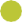 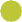 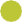 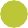 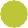 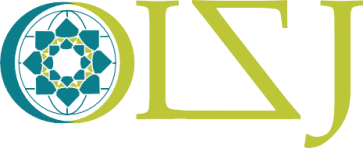 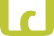 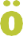 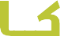 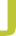 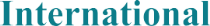 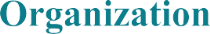 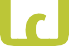 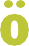 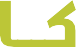 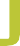 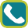 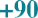 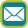 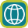 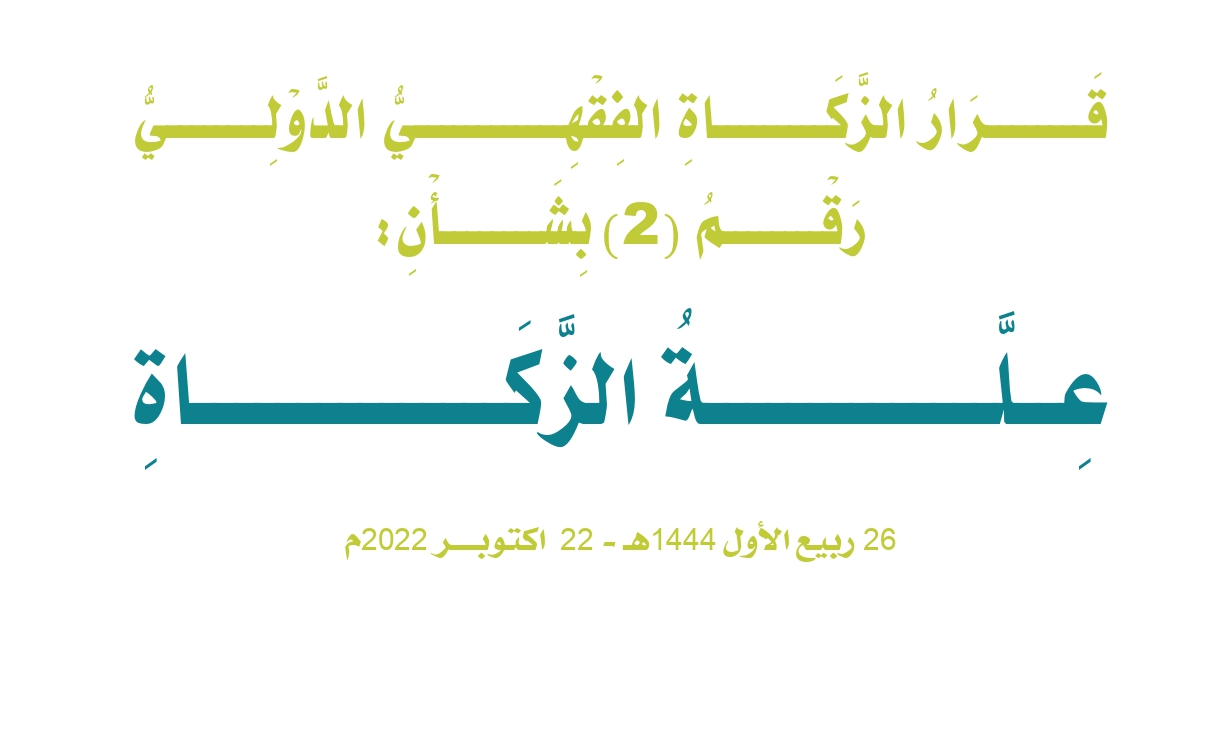 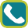 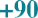 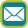 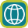 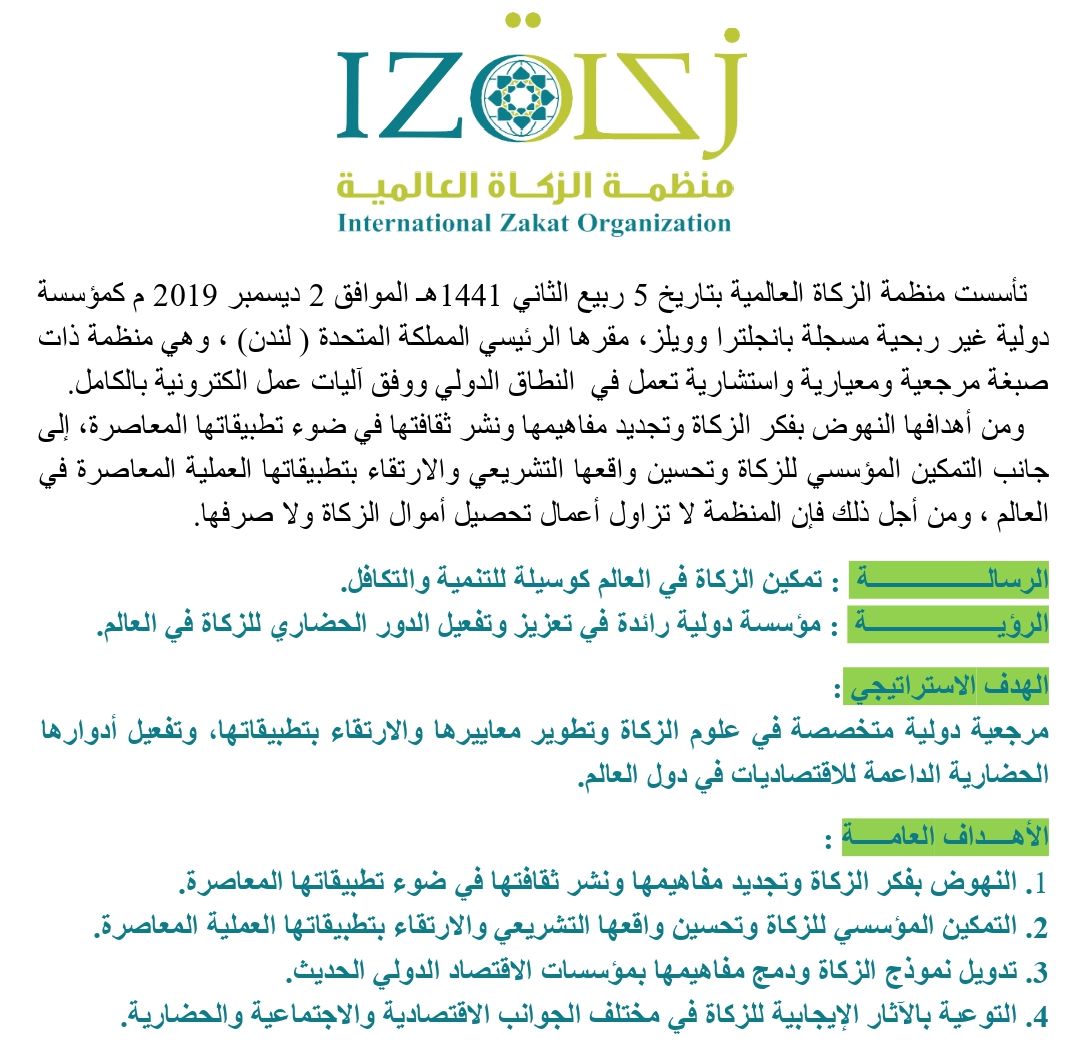 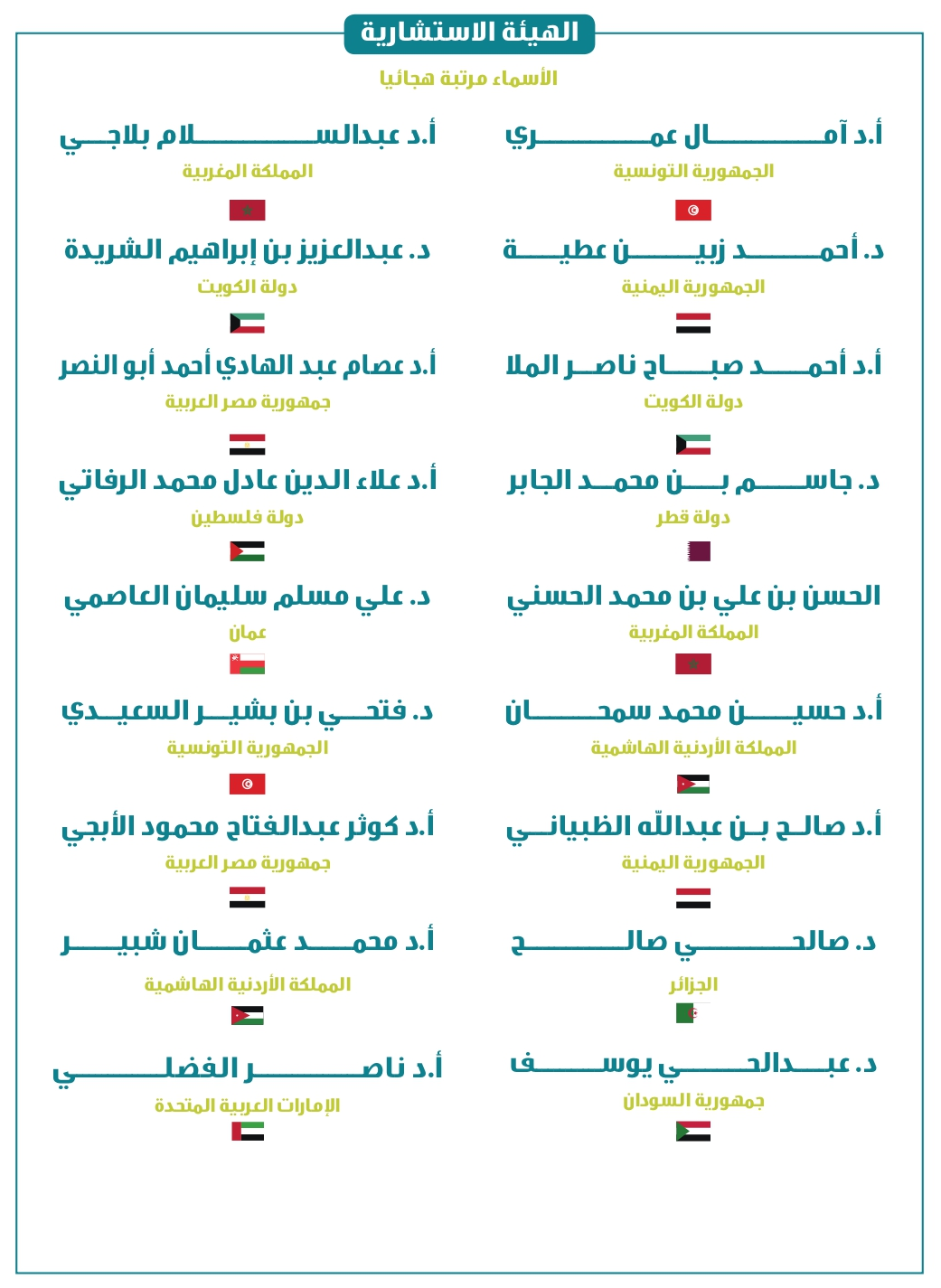 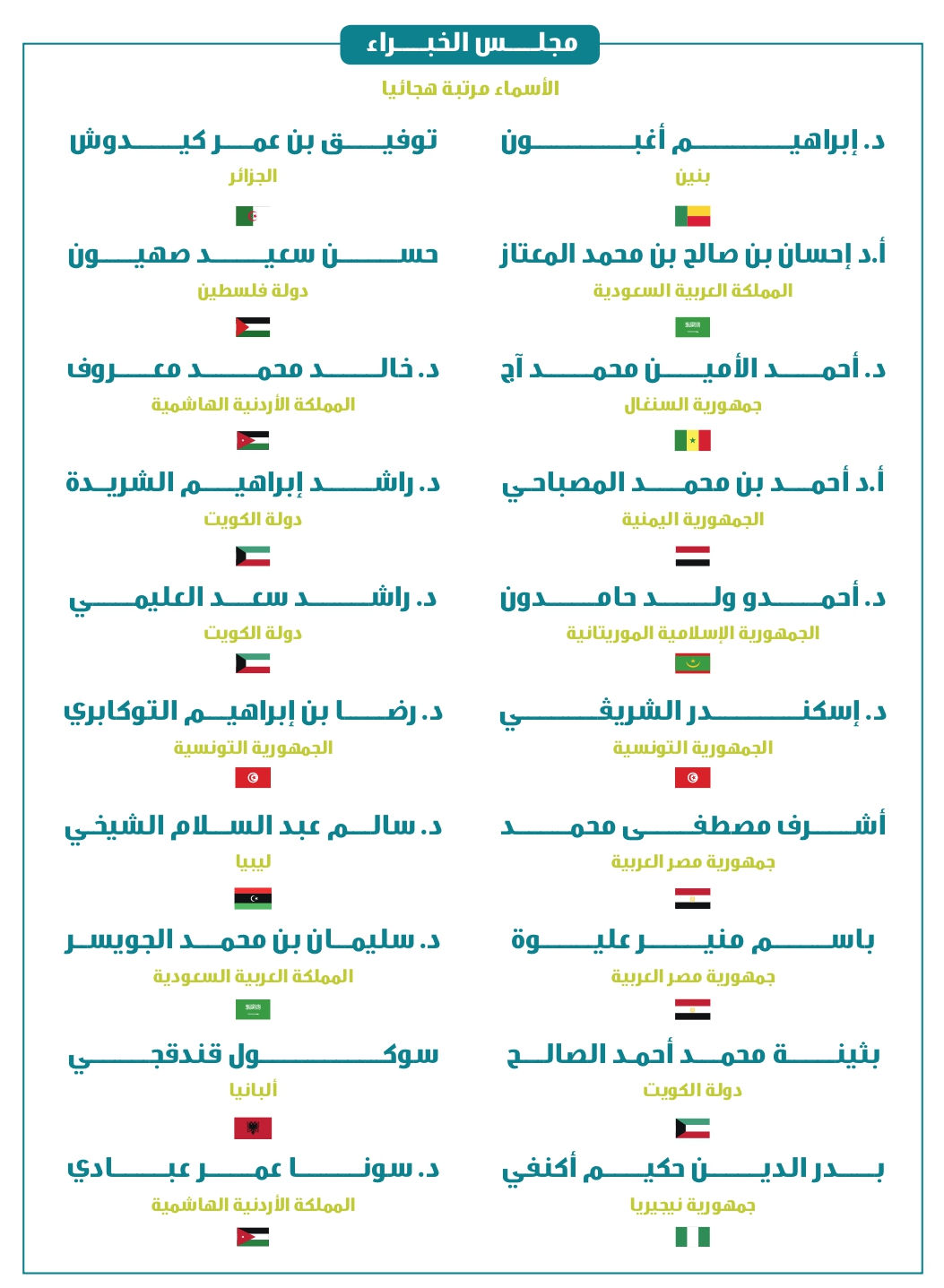 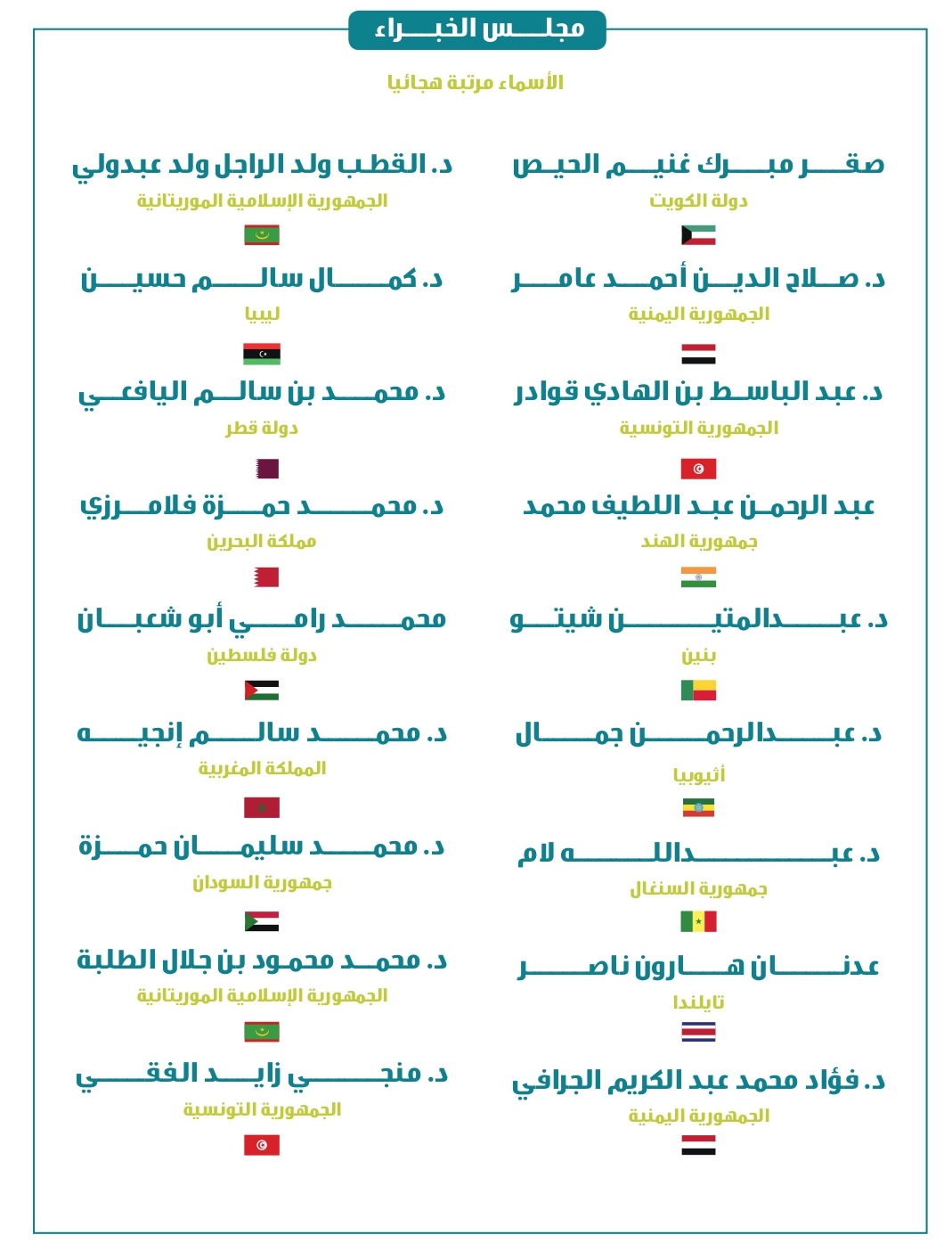 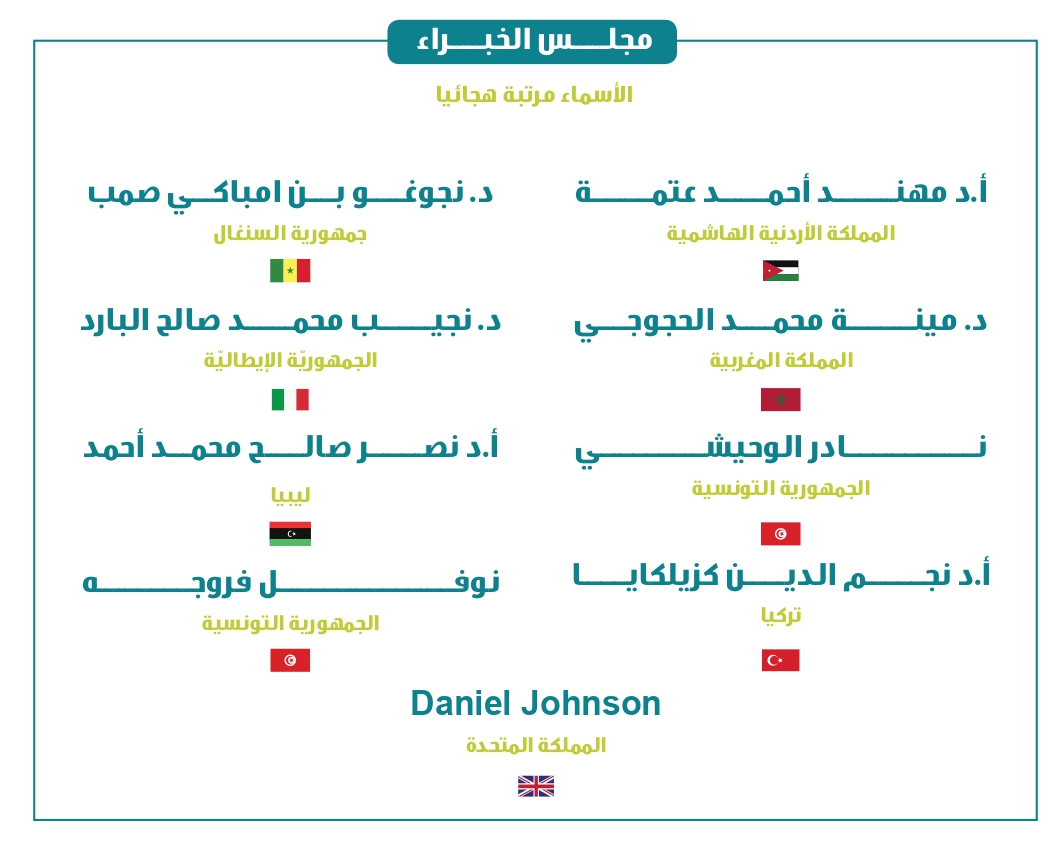 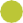 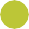 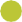 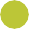 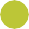 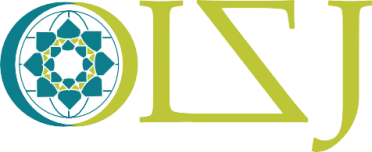 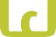 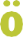 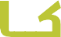 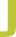 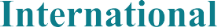 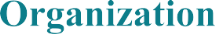 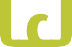 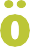 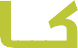 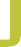 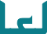 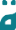 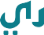 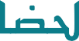 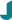 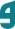 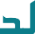 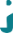 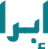 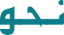 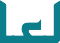 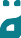 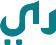 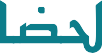 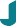 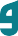 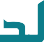 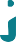 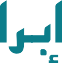 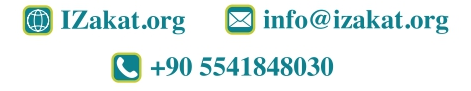 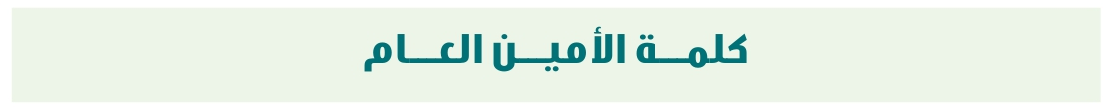 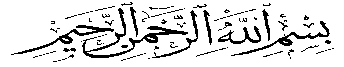 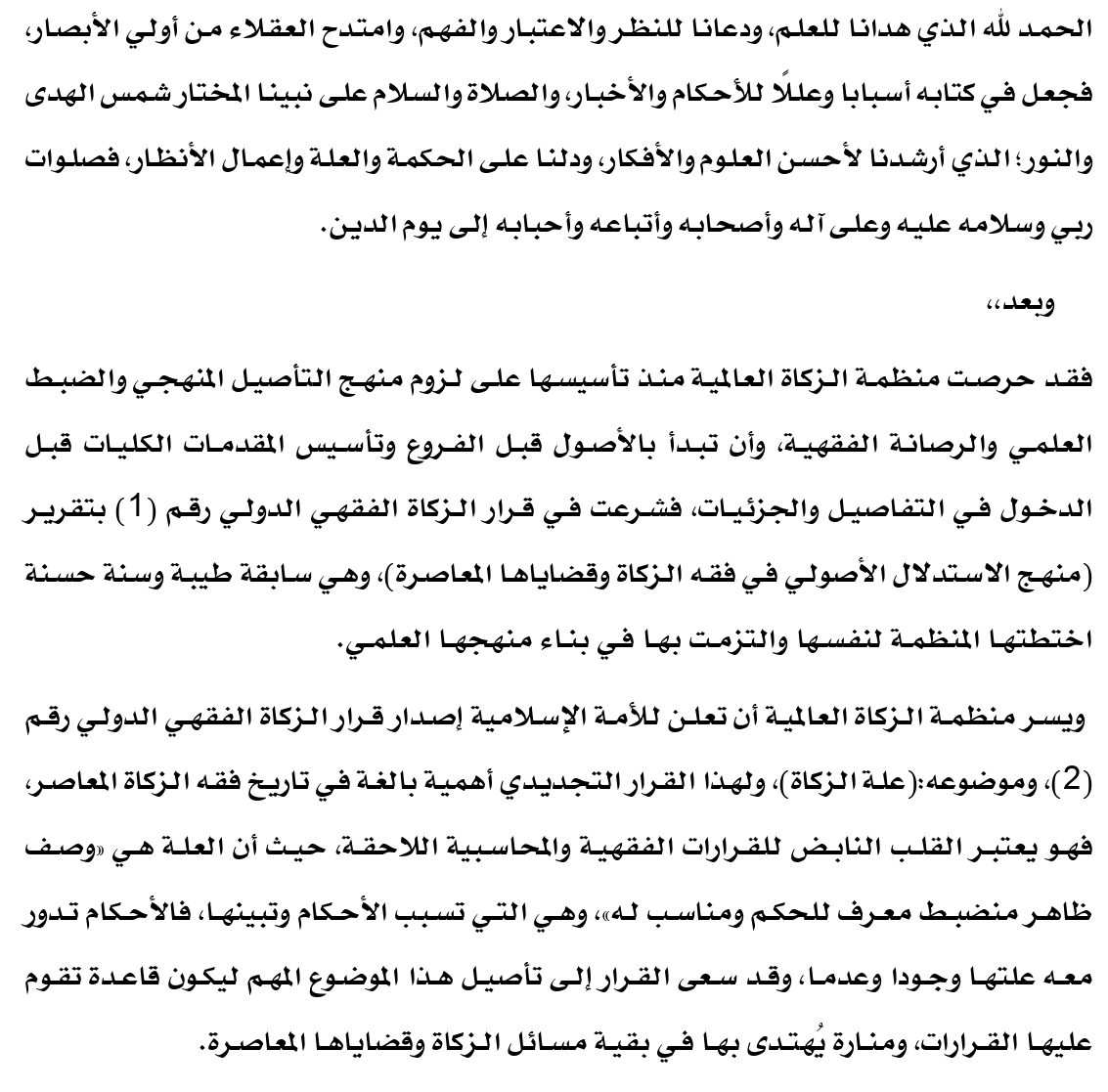 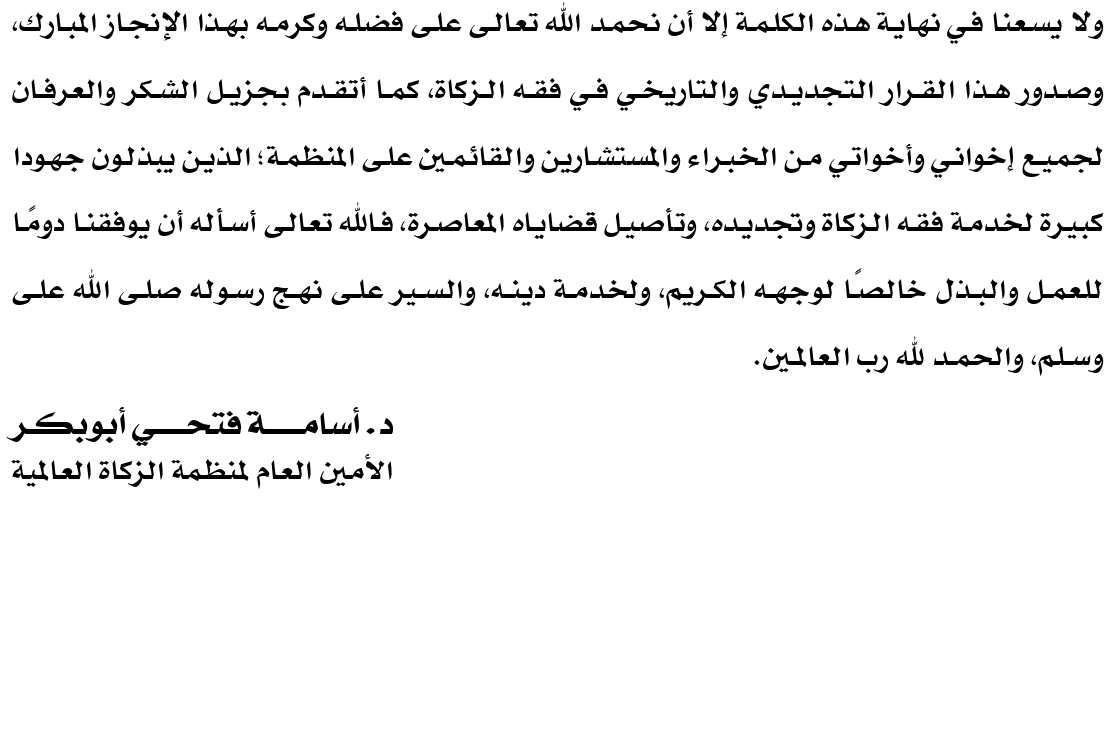 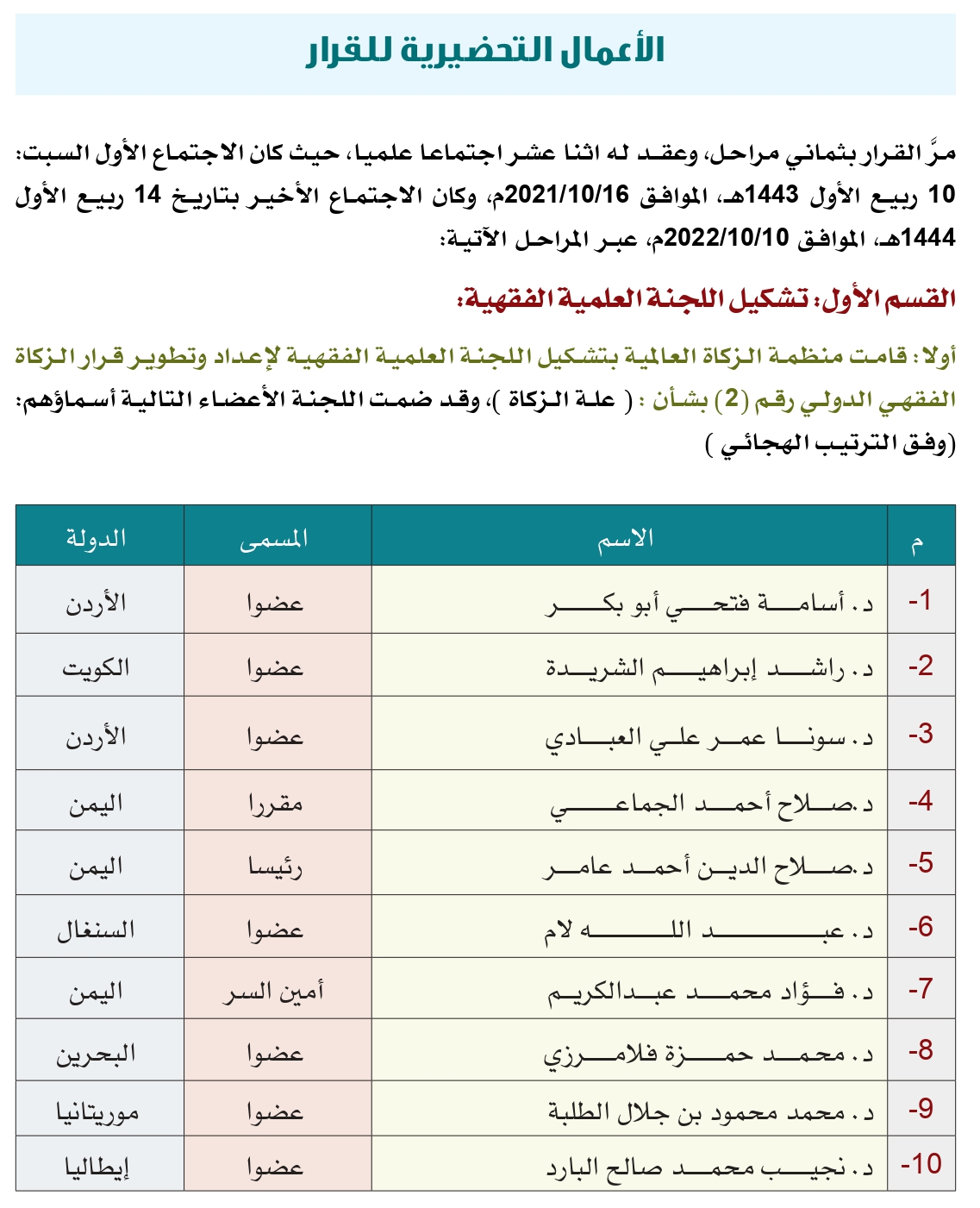 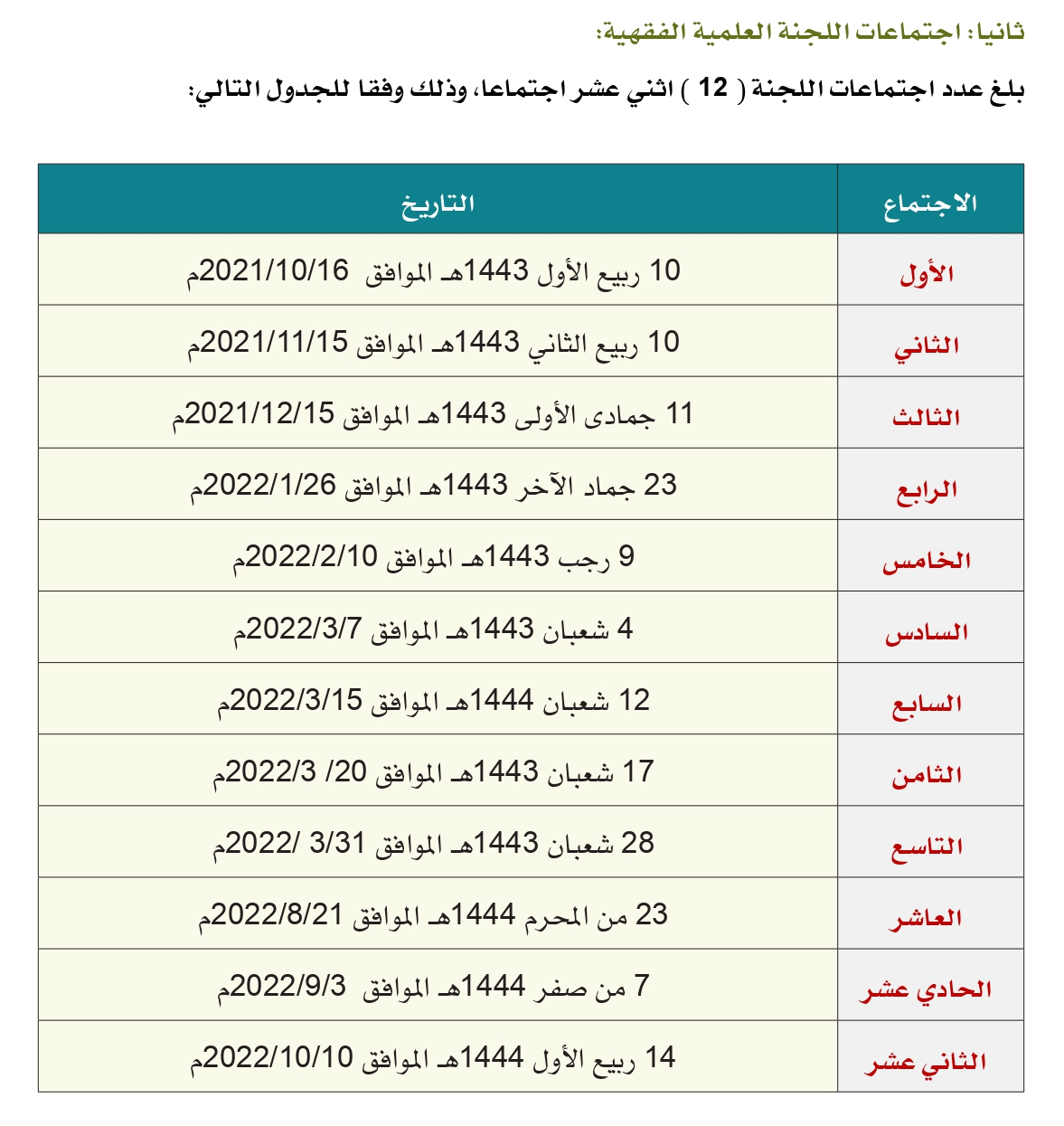 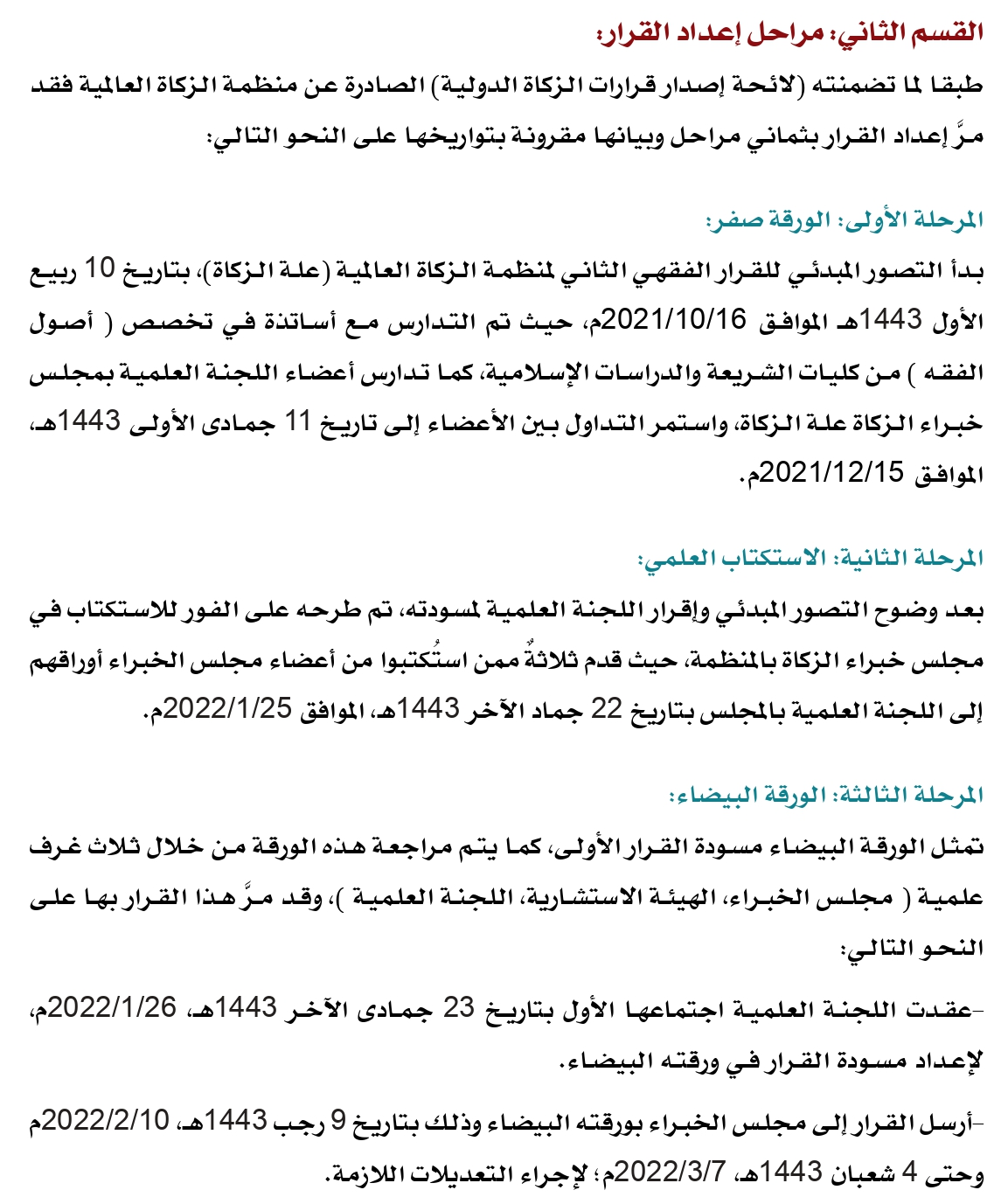 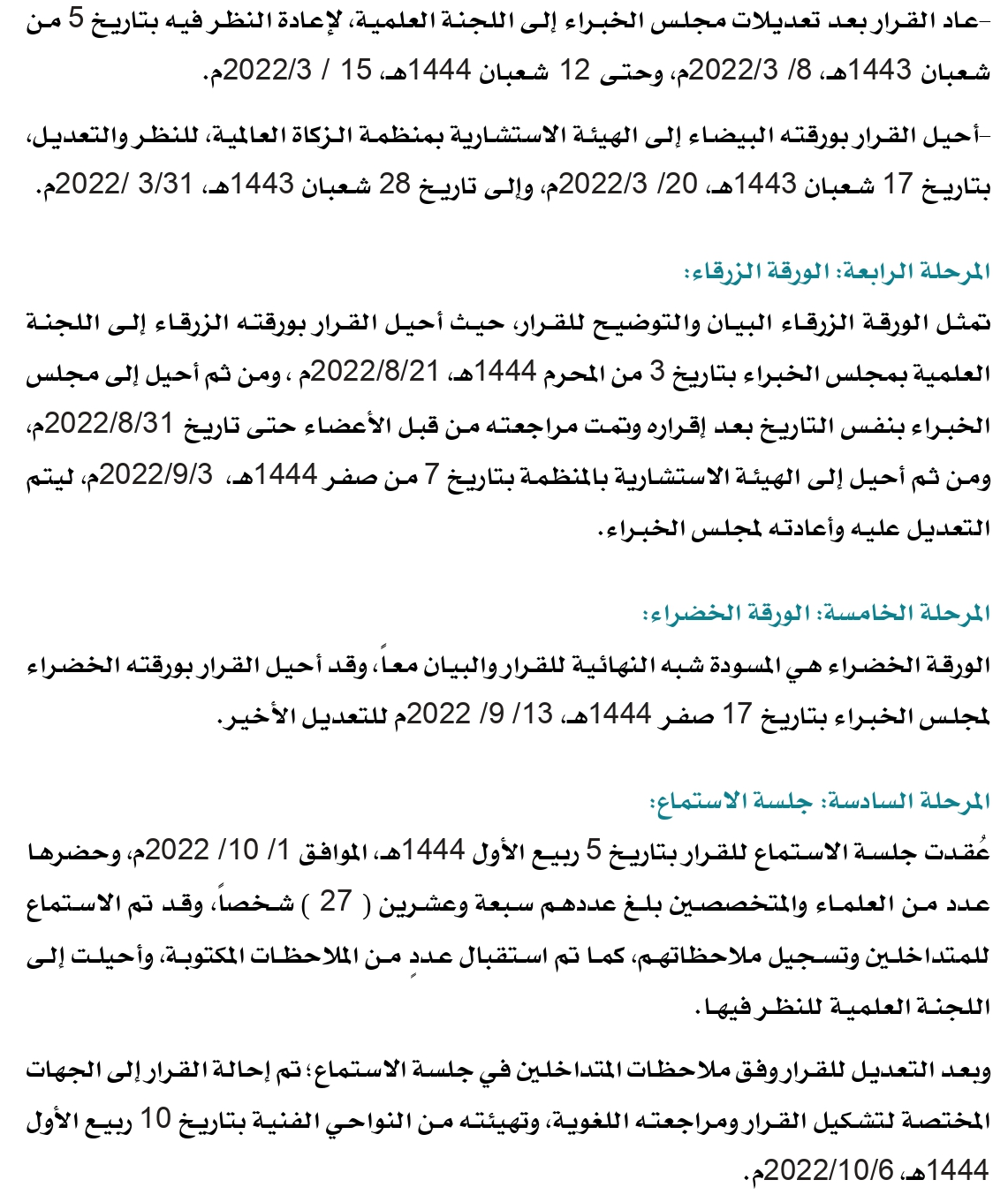 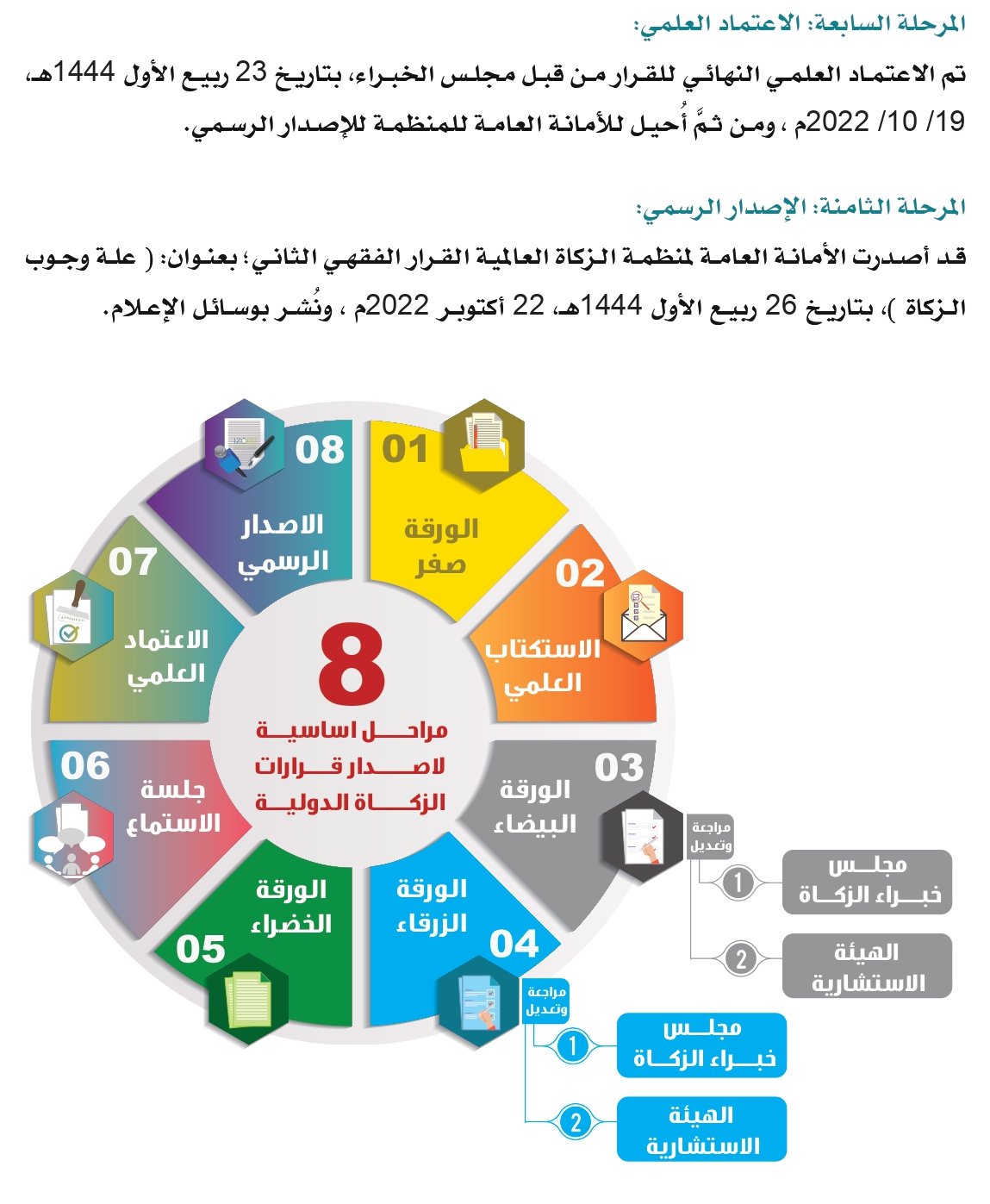 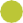 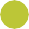 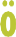 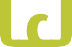 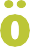 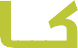 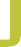 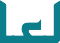 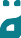 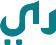 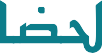 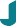 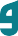 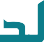 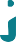 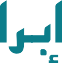 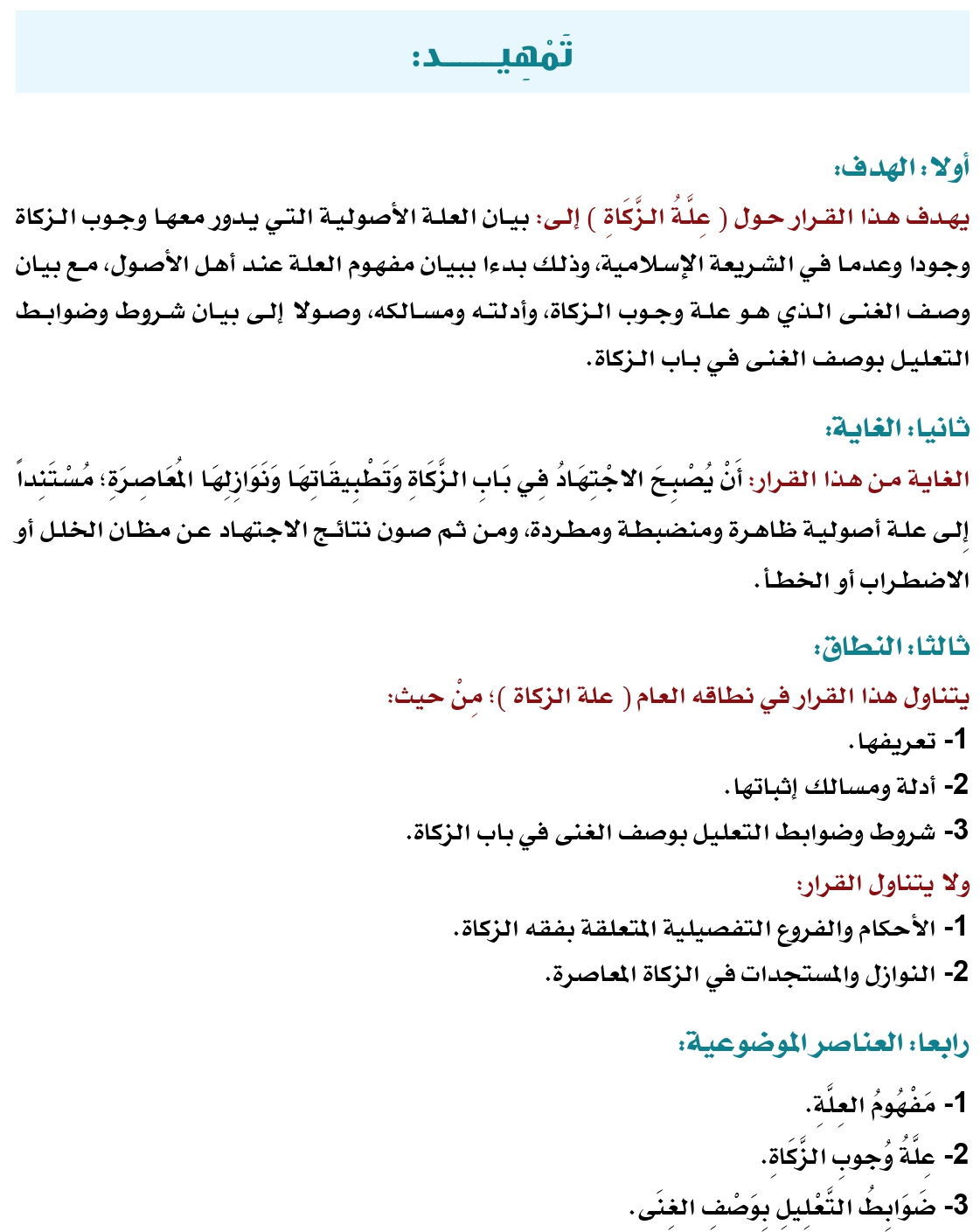 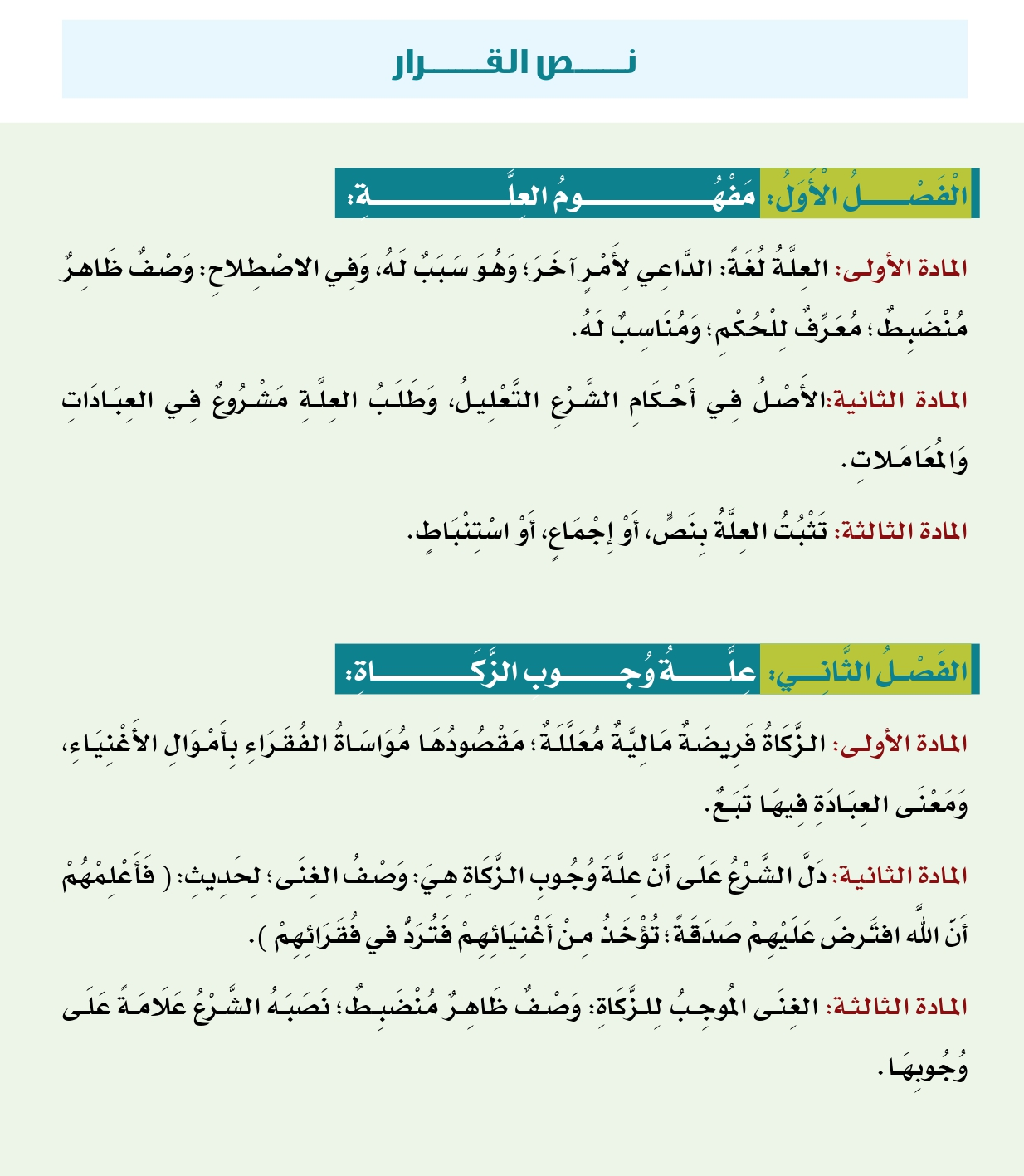 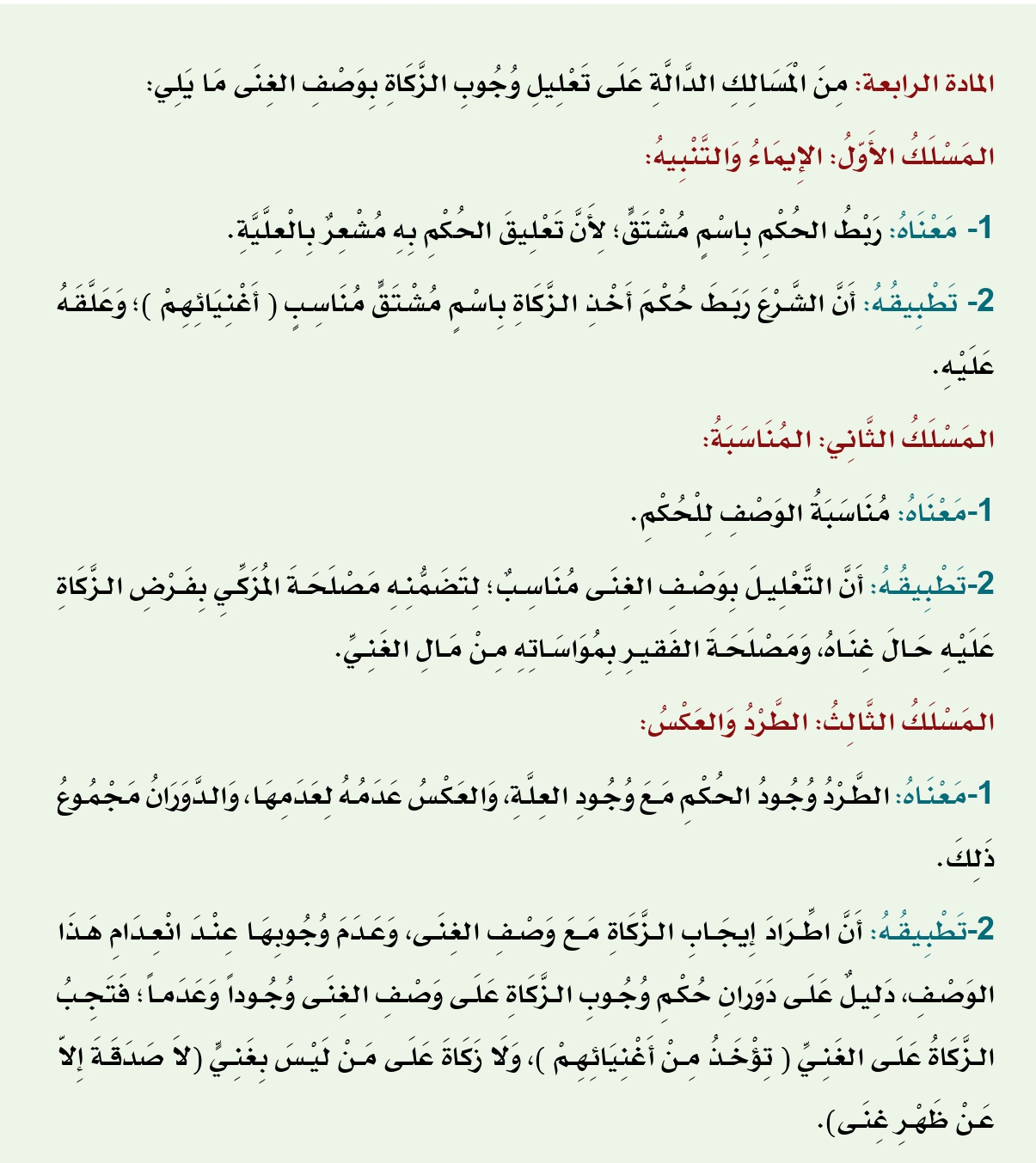 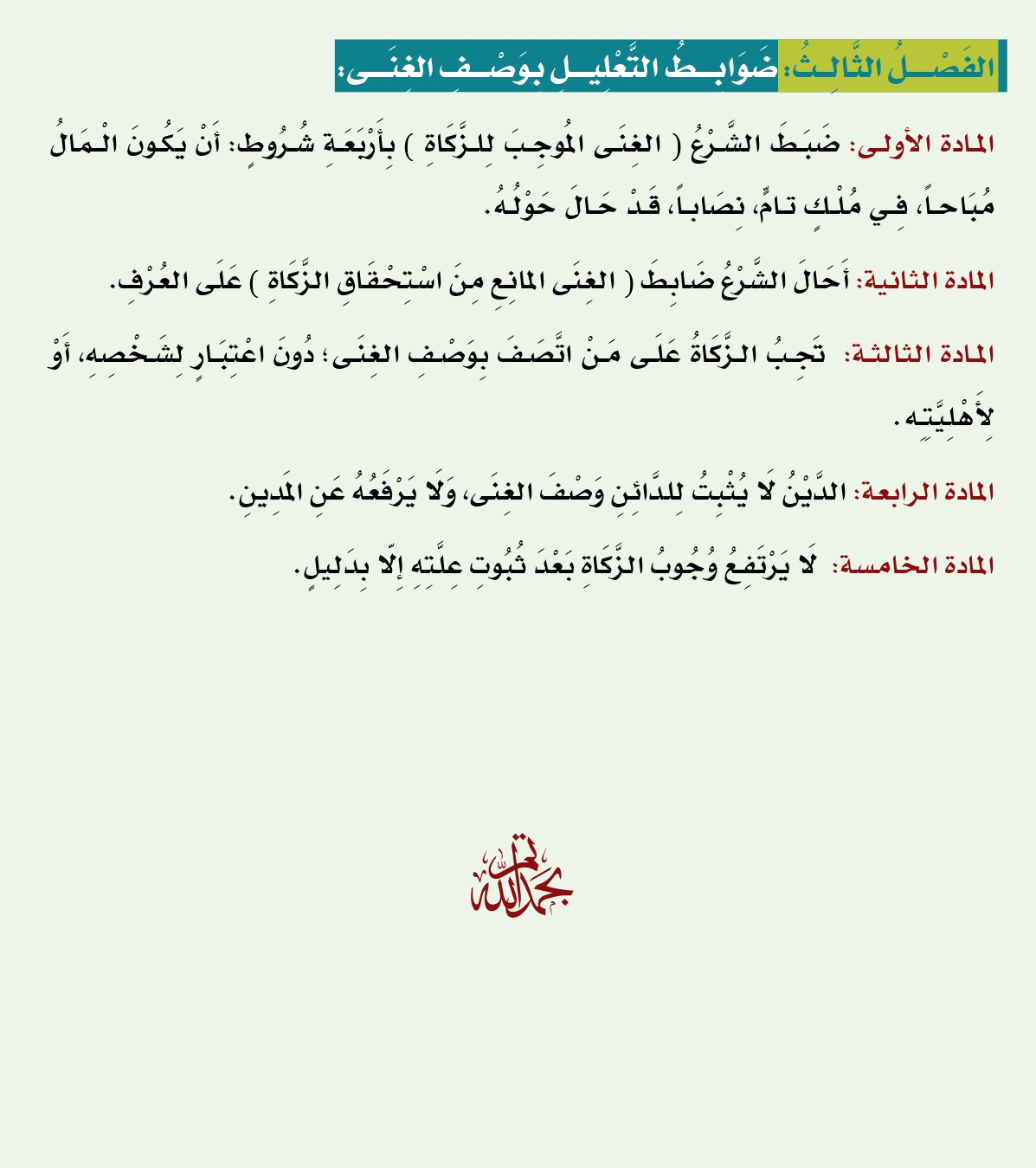 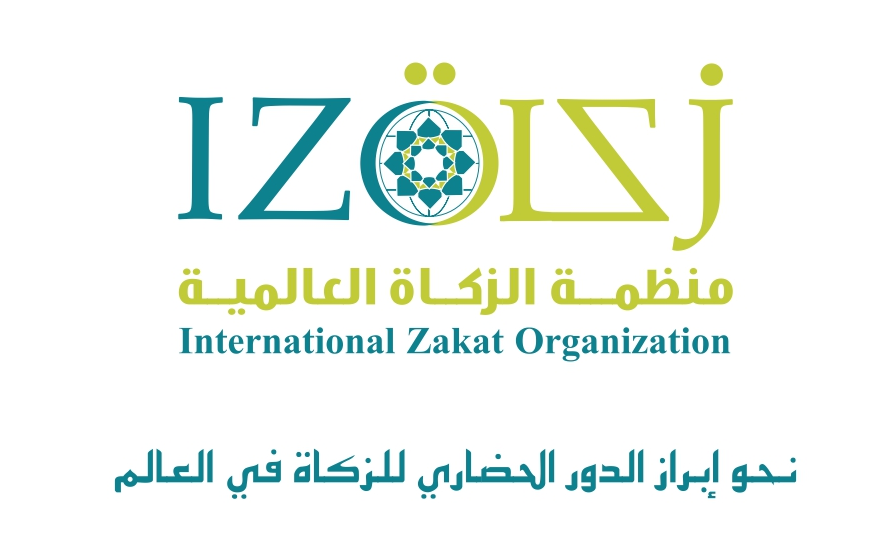 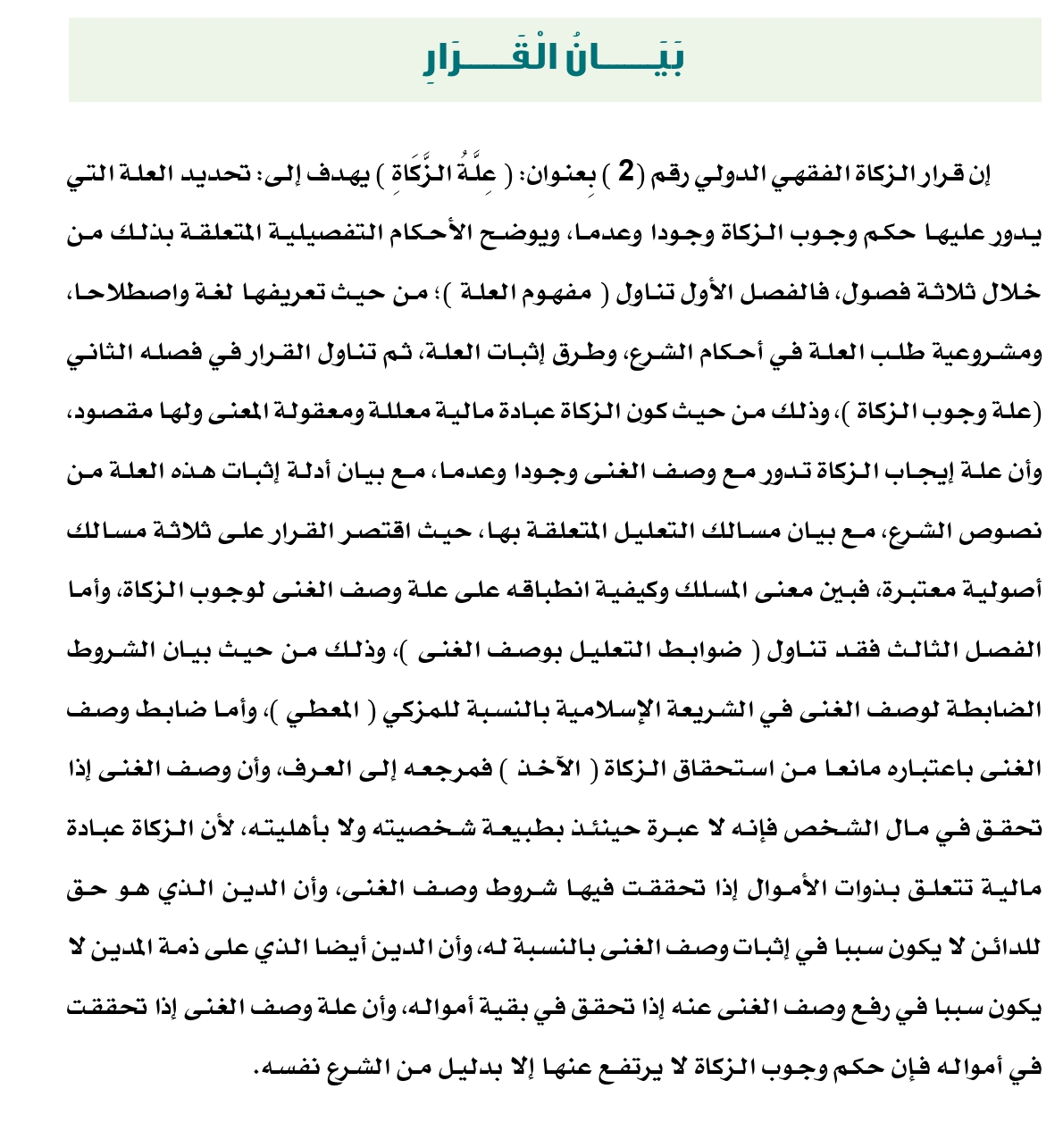 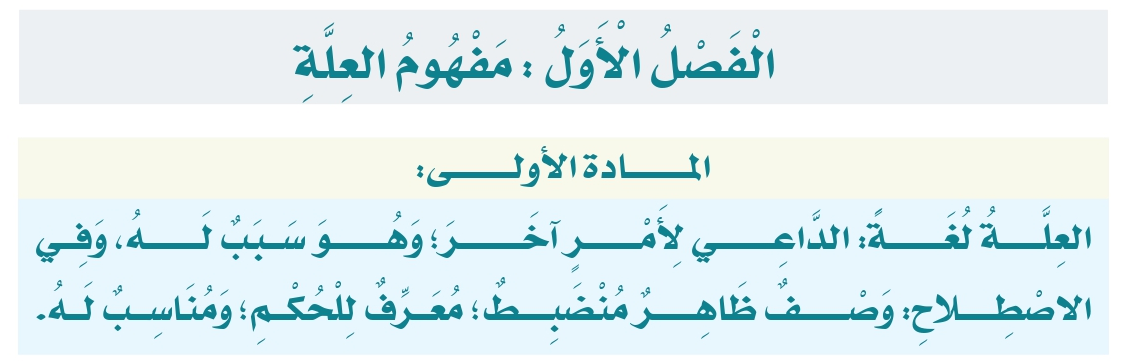 أولاالعلةالأولالثانيالثالثثانياللعلةالوصفالظاهرالمنضبطالمعرفالمناسبثالثاوللعلة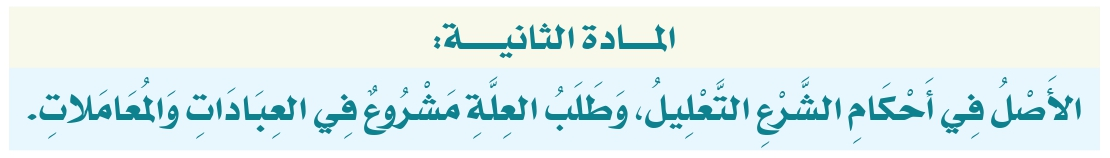 إنأولايطلقالمعنىوتسمى1- 2- أحكامفالأحكامويصرحوهذاويوضحوهذاالمعنىوأماوالعلةثانياإنوأما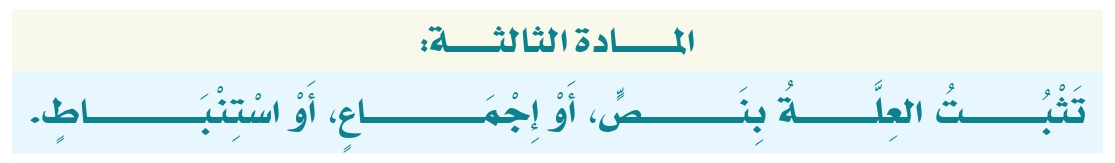 تختص	    مسالـــكُ	    مناسبــــــةٌ		    فتنقيـــــــــحُوقد1- ثبوت2- ثبوت3- ثبوتوبيانالقسم1- صريح،2- التنبيهالنوعالنوعالنوعالنوعوهوأحدهماالثانيالنوعالنوعالقسمالإجماعالقسموهوالنوعالنوعالنوع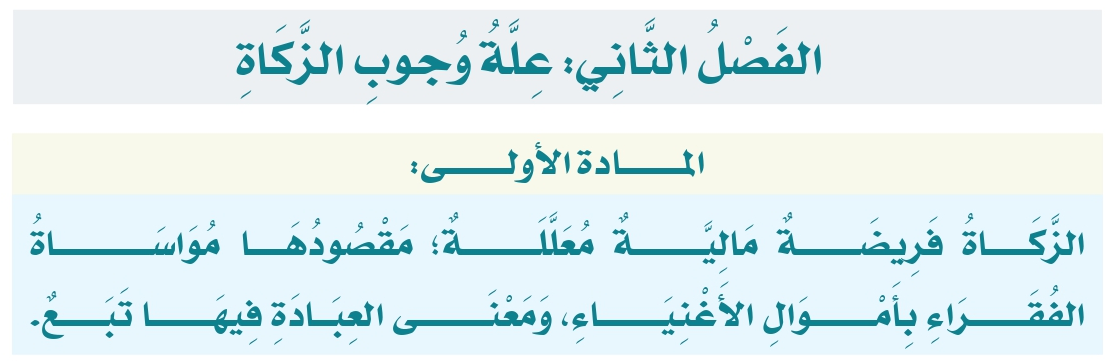 لمّاومنأولاالثانيالثالثولا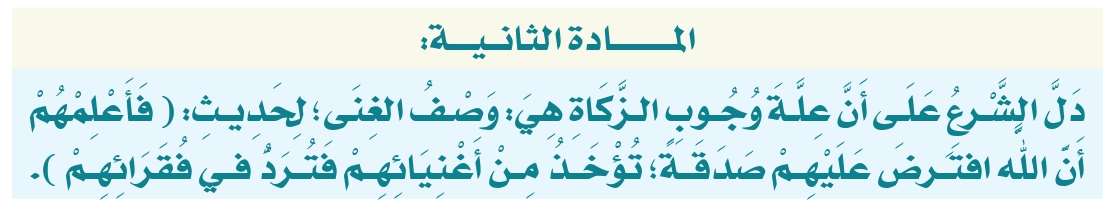 اختصتويصدق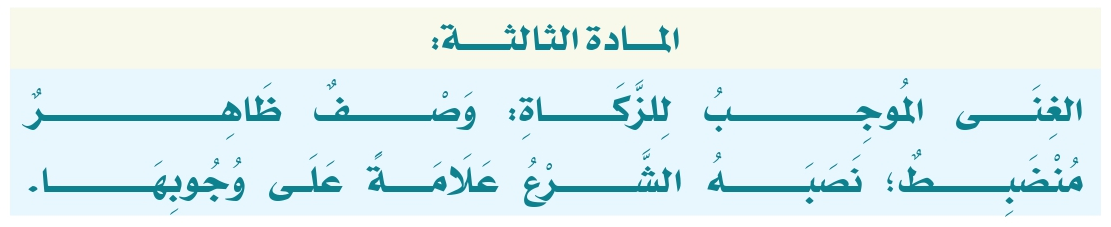 تنصواعلمالأولالثانيالثالثوعندولقد1-قال2- السمعانيقال3- القرافيقال4- الطوفيقال5- الشاطبيقال6- السملاليقالومثلوقيلوقال7- الكاسانيأشار8- الزرقانيفقد9- أبوقال10- عبدحيثوالخلاصة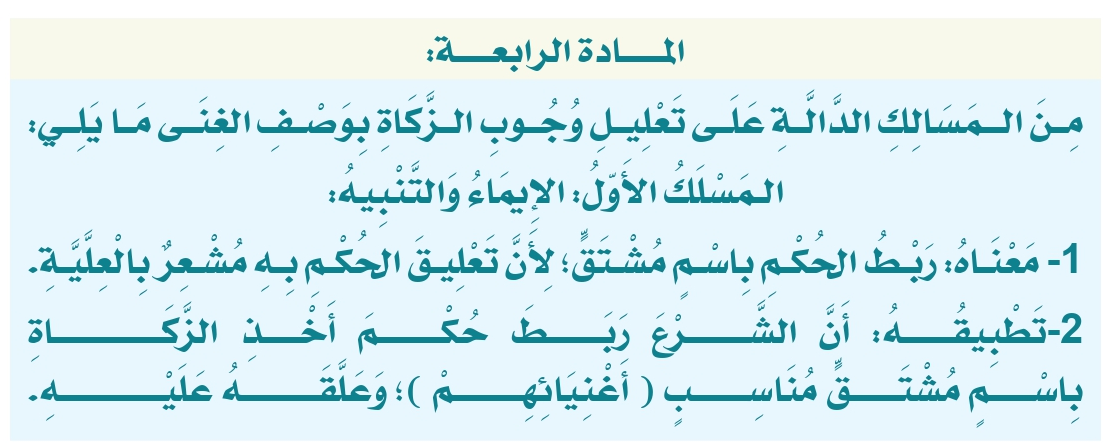 توضِّحالمسلكإنَّونحنالنوعووجهوإنوقدالنوعووجهتفصيلالنوعووجهالـمَسْلَكُ1-2-منووجهوقدوإنماالـمَسْلَكُ1-2-منووجه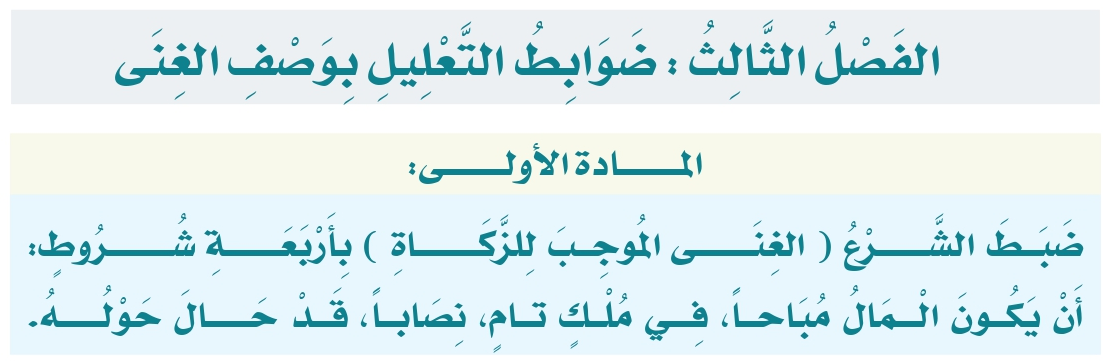 فيقالوهذاأولاًومنوضابطهجثانياًثمجاءودليلوقدثالثاًرابعاًوهوويقصدواعلمفالحولوبهذا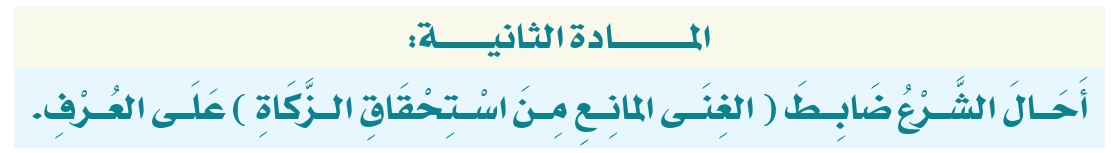 هذهإن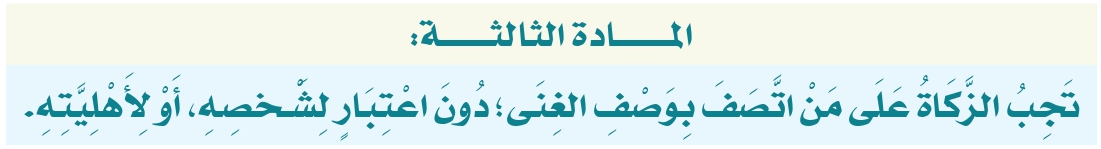 تقررالمسألةالمسألةالمسألةالمسألةتنقسمأولاثانياوقدفمنومعويترتبجاءوبناءالمسألةالمقصودأولاً1-2- أهليةثانياًأهليةأهليةوالمقصود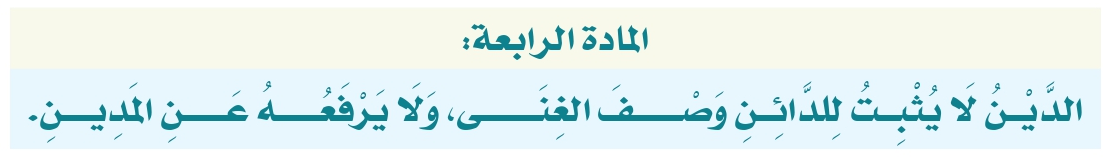 الدَّينوبهذاالمسألةفالدينولهذاكماوبما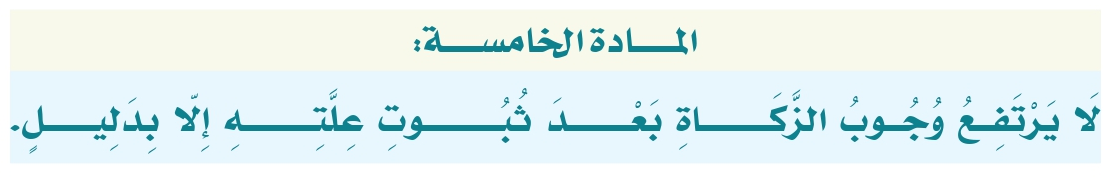 إنولنمثلوقدولكنفالنقد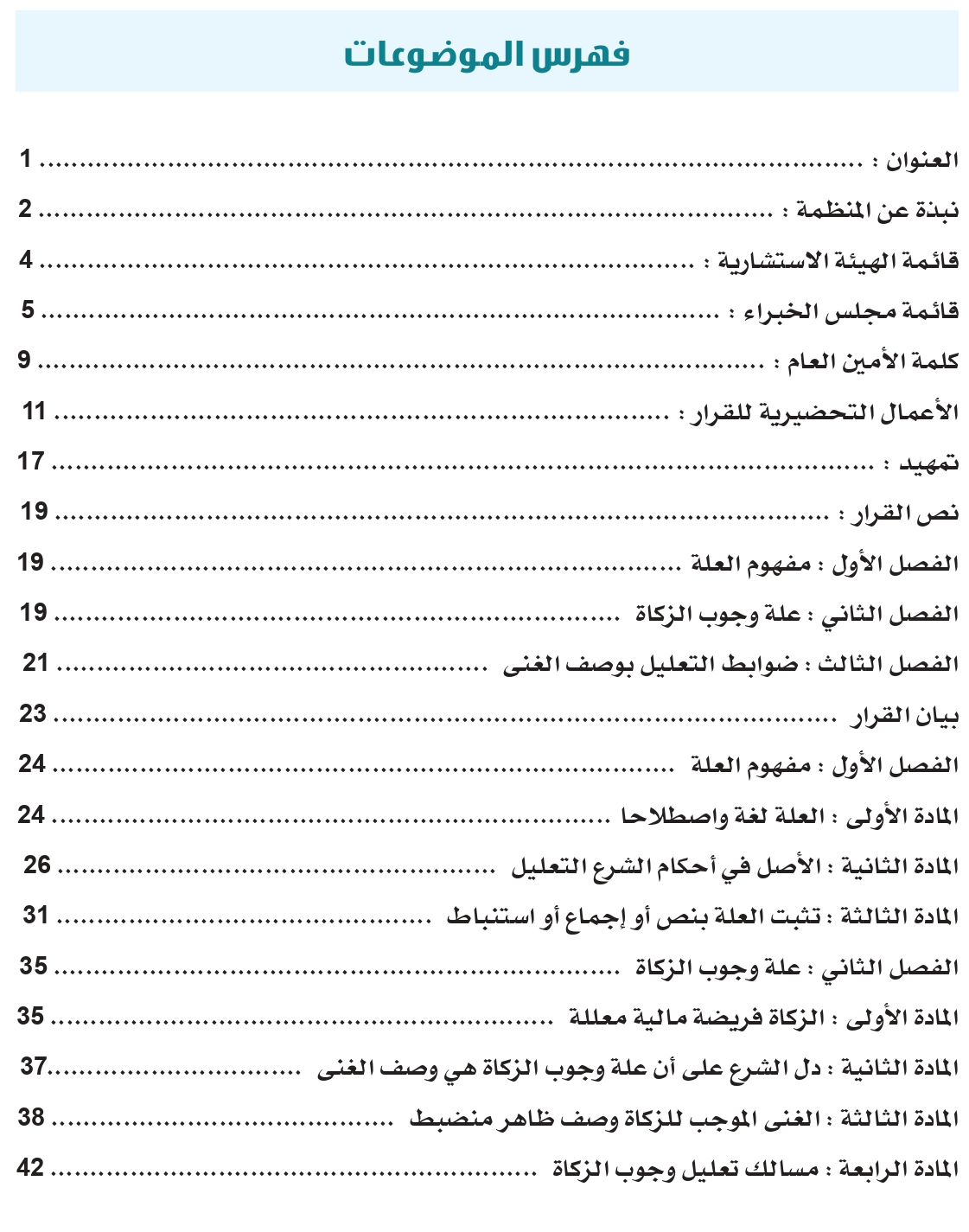 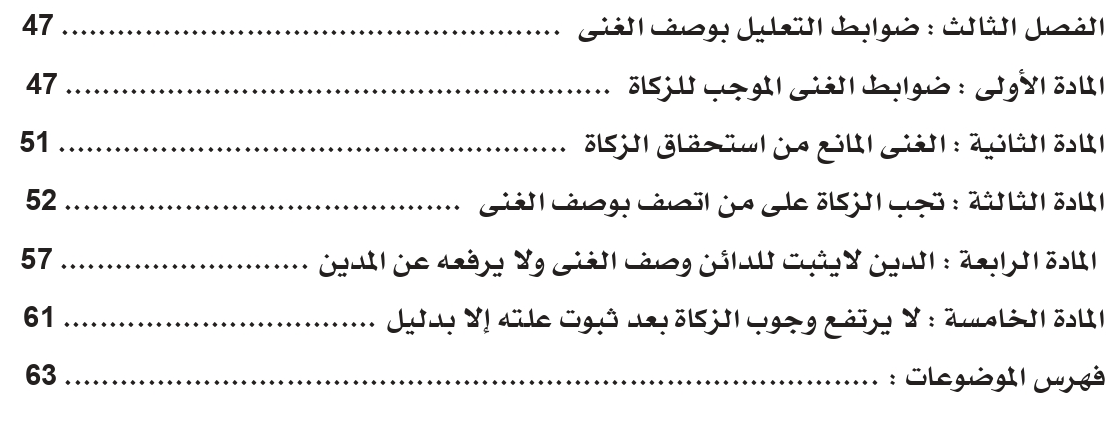 